NOMBRE COMPLETO:				XXXXXXX XXXXXXXXXCÉDULA DE CIUDADANIA:			XXXXXXXXX expedido en XXXXXXFECHA DE NACIMIENTO:			dd/mm/aaaaESTADO CIVIL:				XXXXDIRECCIÓN:					XXXXXXXXCIUDAD:					XXXXXXXXTELÉFONO:					XXXXXXXXCORREO ELECTRÓNICO:			XXXXXXXXRedacte su perfil profesional con información honesta y coherente, teniendo en cuenta lo siguiente:Incluya el programa académico Resalte las fortalezas y experiencia relacionada con su perfil Cuide la ortografíaCuide la redacción FORMACIÓN UNIVERSITARIATÍTULO:    				Programa AcadémicoINSTITUCIÓN:				Universidad Tecnológica de PereiraSEMESTRE ACTUAL: 				Letra (número)FORMACIÓN SECUNDARIATÍTULO:    				Bachiller (Modalidad)INSTITUCIÓN:				Nombre InstituciónFECHA DE TERMINACIÓN: 				AñoNOMBRE:				XXXXXXXXINSTITUCIÓN:				XXXXXXXXFECHA DE TERMINACIÓN:				XXXXXXXXNOMBRE:				XXXXXXXXINSTITUCIÓN:				XXXXXXXXFECHA DE TERMINACIÓN:				XXXXXXXXESPAÑOL:					NativoINGLÉS:					NivelEMPRESA:                                                             Nombre EmpresaCARGO:                                                                  Cargo DesempeñadoDIRECCIÓN:                                                           XXXXXXXXTELÉFONO:                                                            XXXXXXXXJEFE INMEDIATO:                                                 XXXXXXXXFECHA DE INICIO:                                                 XXXXXXXXFECHA DE RETIRO:                                               XXXXXXXXTrabajos de investigación realizadosReconocimientos académicosParticipación en AsociacionesNOMBRE:CARGO:EMPRESA:TEELFONO:NOMBRE:CARGO:EMPRESA:TEELFONO:NOMBRE:CARGO:EMPRESA:TEELFONO: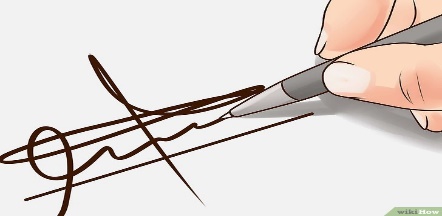 ___________________________________NOMBRE COMPLETO:C.C. NOTA:Para efectos legales hago constar que la información suministrada en esta hoja de vida es totalmente cierta. (Artículo 62, numeral 1, C.S.T). Puede ser verificada en su totalidad